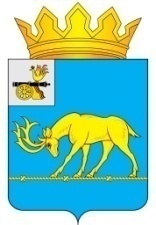 АДМИНИСТРАЦИЯ МУНИЦИПАЛЬНОГО ОБРАЗОВАНИЯ «ТЕМКИНСКИЙ РАЙОН» СМОЛЕНСКОЙ ОБЛАСТИПОСТАНОВЛЕНИЕот   23.09.2022         №    333  .                                                                   с. ТемкиноОб  оплате   труда  работников муниципальных    учреждениймуниципального   образования«Темкинский                  район»Смоленской  области   по  виду экономической    деятельности «Образование»            В соответствии с областным законом   «Об оплате труда работников областных государственных учреждений», постановлением Администрации Смоленской области от 24.09.2008 № 517 «О введении новых систем оплаты труда работников областных государственных бюджетных, автономных и казенных учреждений», Администрация муниципального образования «Темкинский район» Смоленской области постановляет: 1.Утвердить прилагаемое Положение «Об оплате труда работников муниципальных учреждений муниципального образования «Темкинский  район» Смоленской области по виду экономической деятельности «Образование»».   2.Признать утратившим силу постановление Администрации муниципального образования «Темкинский район» Смоленской области от 12.08.2021 № 256 «Об утверждении Положения об оплате труда работников муниципальных бюджетных  и автономных  учреждений  по виду  экономической деятельности «Образование» муниципального образования «Темкинский район» Смоленской области. 3.Опубликовать настоящее постановление на официальном сайте Администрации муниципального образования Темкинский район» Смоленской области в информационно-телекоммуникационной сети «Интернет».  4.  Настоящее постановление вступает в силу с 1 сентября 2022 года.       5. Контроль за исполнением настоящего постановления возложить на заместителя Главы муниципального образования «Темкинский район» Смоленской области Т.Г. Мельниченко.Глава муниципального образования«Темкинский район» Смоленской области                                                С.А. Гуляев                                                                                  УТВЕРЖДЕНО                                                                                    постановлением Администрации                                                                                     муниципального     образования                                                                                    «Темкинский      район»                                                                                    Смоленской      области                                                                                   от  23.09.2022                №  333_ПОЛОЖЕНИЕоб оплате труда работников муниципальных учреждений муниципального образования «Темкинский  район» Смоленской области по виду экономической деятельности «Образование»Общие положения	1.1. Настоящее Положение разработано в соответствии с Трудовым кодексом Российской Федерации, областным законом «Об оплате труда работников областных государственных учреждений»,  постановлением Администрации Смоленской области от 24.09.2008 № 517 «О введении новых систем оплаты труда работников областных государственных бюджетных, автономных и казенных учреждений» и определяет:- порядок оплаты труда работников муниципальных  бюджетных и автономных учреждений по виду экономической деятельности «Образование» (далее также - учреждения);- порядок оплаты труда руководителей;- порядок и условия почасовой оплаты труда;- виды и размеры выплат компенсационного и стимулирующего характера.1.2. Система оплаты труда устанавливается в учреждениях с учетом:- единого тарифно-квалификационного справочника работ и профессий рабочих;- единого квалификационного справочника должностей руководителей, специалистов и служащих;- профессиональных стандартов;- профессиональных квалификационных групп (далее - ПКГ), утвержденных федеральным органом исполнительной власти, осуществляющим функции по выработке государственной политики и нормативно-правовому регулированию в сфере труда;- минимальных размеров окладов (должностных окладов) по ПКГ, утвержденных нормативным правовым актом Администрации Смоленской области с учетом масштабов управления, образования, стажа руководящей работы;- государственных гарантий по оплате труда;- рекомендаций Российской трехсторонней комиссии по регулированию социально-трудовых отношений;- мнения представительного органа работников;- номенклатурой должностей педагогических работников учреждений, должностей руководителей учреждений, утвержденной  Постановлением Правительства Российской Федерации от 08.08.2013 № 678 «Об утверждении номенклатуры должностей педагогических работников организаций, осуществляющих образовательную деятельность, должностей руководителей образовательных организаций».1.3. Система оплаты труда работников учреждений устанавливается коллективными договорами, соглашениями, локальными нормативными актами в соответствии с федеральными законами, иными нормативными правовыми актами Российской Федерации, областными законами, нормативными правовыми актами Администрации Смоленской области, нормативными правовыми актами муниципального образования  «Темкинский район» Смоленской области, а также настоящим Положением.1.4. При разработке системы оплаты труда в учреждении рекомендуется сбалансировать структуру заработной платы педагогических работников таким образом, чтобы 60 - 65 процентов заработной платы направлялось на выплаты по должностным окладам (ставкам заработной платы), 25-30 процентов - на выплаты стимулирующего характера, в том числе за достижение конкретных результатов деятельности по показателям и критериям эффективности, 10 - 15 процентов - на выплаты компенсационного характера в зависимости от условий труда работников.1.5. Заработная плата работнику устанавливается трудовым договором.                        В трудовом договоре конкретизируются должностные обязанности работника, условия оплаты его труда, показатели и критерии оценки эффективности деятельности для назначения выплат стимулирующего характера в зависимости от результатов труда и качества предоставляемых государственных услуг.1.6. Оплата труда работников, занятых по совместительству, а также на условиях неполной рабочей недели, производится пропорционально отработанному времени либо в зависимости от выполненного объема работ.Определение размеров заработной платы по основной должности, а также должности, занимаемой в порядке совместительства, производится раздельно по каждой из должностей.1.7. Оплата труда за преподавательскую работу (учебную нагрузку) руководителей и работников учреждений производится по должностным окладам (ставкам заработной платы) педагогических работников.1.8. В образовательных организациях при оказании платных услуг могут применяться иные системы оплаты труда.1.9. Руководитель учреждения несет ответственность за своевременную                          и правильную оплату труда работников в соответствии с федеральным законодательством.1.10. Заработная плата работников учреждений (без учета премий и иных выплат стимулирующего характера) при изменении системы оплаты труда не может быть меньше заработной платы (без учета премий и иных выплат стимулирующего характера), выплачиваемой работникам до ее изменения, при условии сохранения объема трудовых (должностных) обязанностей указанных работников и выполнения ими работ той же квалификации.1.11. Месячная заработная плата работника, полностью отработавшего за этот период норму рабочего времени и выполнившего нормы труда (трудовые обязанности), не может быть ниже минимального размера оплаты труда, установленного Федеральным законом «О минимальном размере оплаты труда».1.12. При разработке системы оплаты труда в учреждении устанавливается дифференциация оплаты труда работников с учетом выполнения работ различной сложности, качества оказываемых услуг (работ) и эффективности деятельности. Система оплаты труда, установленная в учреждении, должна обеспечить дифференциацию оплаты труда основного и прочего персонала, оптимизацию расходов на административно-управленческий и вспомогательный персонал. Примерный перечень должностей работников областных государственных бюджетных и автономных учреждений по виду экономической деятельности «Образование», относимых к административно-управленческому и вспомогательному персоналу, приведен в приложении № 1 к настоящему Положению.При этом предельная доля оплаты труда административно-управленческого                    и вспомогательного персонала в фонде оплаты труда учреждения должна составлять не более 40 процентов.Заработная плата работника административно-управленческого персонала по основной должности не должна превышать должностной оклад без повышающих коэффициентов руководителя учреждения.1.13.  Настоящее Положение носит рекомендательный характер. Система оплаты труда устанавливается учреждением самостоятельно с учетом мнения представительного органа работников.
2. Порядок оплаты труда руководителей учреждений и их заместителей 
       2.1. Заработная плата руководителей учреждений, их заместителей и состоит из должностного оклада, выплат стимулирующего и компенсационного характера.2.2. Должностной оклад руководителя учреждения определяется трудовым договором.Рекомендуемые должностные оклады руководителей учреждений устанавливаются в соответствии с приложением № 2 к настоящему Положению.Условия оплаты труда руководителей учреждений устанавливаются в трудовом договоре, заключаемом на основе типовой формы трудового договора, утвержденной Постановлением Правительства Российской Федерации от          12.04.2013 № 329 «О типовой форме трудового договора с руководителем государственного (муниципального) учреждения».Должностные оклады руководителей учреждений повышаются в соответствии с пунктом 3.6 раздела 3 настоящего Положения.2.3. Должностные оклады заместителей руководителя учреждений устанавливаются на 10 - 30 процентов ниже должностных окладов руководителей этих учреждений.2.4. Выплаты компенсационного характера определяются для руководителей учреждений, их заместителей в соответствии с пунктом 4.1 раздела 4 настоящего Положения.2.5. Порядок и условия осуществления выплат стимулирующего характера, размеры выплат стимулирующего характера руководителям учреждений устанавливаются правовым актом муниципального образования  «Темкинский район» Смоленской области (далее - уполномоченный орган).2.6. К выплатам стимулирующего характера руководителям,  заместителям руководителей учреждений относятся:- надбавка за эффективность работы руководителя;- выплаты за интенсивность и высокие результаты работы;- премиальные выплаты по итогам работы.Показатели эффективности деятельности, критерии и порядок их оценки устанавливаются правовым актом уполномоченного органа.Размеры выплат стимулирующего характера руководителям, заместителям руководителей учреждений определяются с учетом эффективности деятельности учреждений, устанавливаемых в учреждениях показателей эффективности деятельности заместителей руководителей и критериев их оценки.Размеры выплат стимулирующего характера руководителям, заместителям руководителей устанавливаются локальными нормативными актами учреждений.2.8. Из фонда оплаты труда с учетом финансовых средств руководителям учреждений, их заместителям может быть выплачена материальная помощь.Выплата материальной помощи заместителям руководителя учреждения осуществляется по приказу руководителя учреждения на основании письменного заявления работника.Порядок выплаты материальной помощи устанавливается:- для руководителей учреждений - правовым актом уполномоченного органа;- для заместителей руководителей учреждений - соответствующим положением, утверждаемым локальным нормативным актом учреждения, принятым с учетом мнения представительного органа работников.2.9. Предельный уровень соотношения среднемесячной заработной платы руководителей, заместителей руководителей и среднемесячной заработной платы работников учреждений (без учета заработной платы руководителя, заместителей руководителя) устанавливается в кратности 1 к 6. Соотношение среднемесячной заработной платы руководителей, заместителей руководителей учреждений и среднемесячной заработной платы работников этих учреждений, формируемой за счет всех источников финансового обеспечения, рассчитывается за календарный год.Соотношение среднемесячной заработной платы руководителя, заместителей руководителя учреждения и среднемесячной заработной платы работников учреждения определяется путем деления среднемесячной заработной платы соответствующего руководителя, заместителя руководителя на среднемесячную заработную плату работников этого учреждения. Определение среднемесячной заработной платы в указанных целях осуществляется в соответствии с Положением об особенностях порядка исчисления средней заработной платы, утвержденным Постановлением Правительства Российской Федерации от 24.12.2007 № 922 «Об особенностях порядка исчисления средней заработной платы». 2.10. Группа по оплате труда руководителей учреждений устанавливается в соответствии с объемными показателями деятельности учреждения, приведенными в Приложении № 3 к настоящему Положению.Порядок оплаты труда работников учреждений3.1. Заработная плата работников учреждений состоит из окладов (должностных окладов, ставок заработной платы), выплат компенсационного                       и стимулирующего характера.Размеры окладов (должностных окладов) руководителей структурных подразделений и их заместителей, а также работников, замещающих иные должности руководителей, приведены в приложении № 4 к настоящему Положению.Размеры должностных окладов (ставок заработной платы) педагогических работников учреждений устанавливаются в зависимости от образования, квалификации, стажа работы указанных работников.Размеры должностных окладов включают в себя денежную компенсацию                       в размере 100 рублей на обеспечение книгоиздательской продукцией и периодическими изданиями.Перечень учреждений и должностей, время работы в которых засчитывается в педагогический стаж работников образования, приведен в приложении № 5                            к настоящему Положению. Порядок зачета в педагогический стаж времени работы в отдельных учреждениях, а также времени обучения в учреждениях высшего                          и среднего профессионального образования и службы в Вооруженных силах СССР       и Российской Федерации приведен в приложении № 5 к настоящему Положению.Рекомендуемые размеры должностных окладов (ставок заработной платы) педагогических работников приведены в приложении № 7 к настоящему Положению.3.2. Размеры окладов (должностных окладов) работников организации, занимающих должности работников культуры, а также рабочих и служащих общеотраслевых должностей и профессий, устанавливаются локальными нормативными актами учреждений с учетом средств, предусмотренных на оплату труда работников учреждений, но не ниже минимальных размеров окладов (должностных окладов), утверждаемых нормативным правовым актом Администрации Смоленской области. Размеры окладов (должностных окладов) указанных работников определяются на основе отнесения занимаемых ими должностей (профессий) к квалификационным уровням профессиональных квалификационных групп.3.3. Оплата труда высококвалифицированных рабочих, занятых на важных                      и ответственных работах, может производиться исходя из размера минимального оклада по 4-му квалификационному уровню профессиональной квалификационной группы «Общеотраслевые профессии рабочих второго уровня». Перечень высококвалифицированных рабочих, занятых на важных и ответственных работах, приведен в приложении № 8 к настоящему Положению.3.4. Изменение окладов (должностных окладов, ставок заработной платы) производится:- при увеличении стажа педагогической работы, стажа работы по специальности   - со дня достижения соответствующего стажа, если документы находятся в организации, или со дня представления документа о стаже, дающем право на повышение размера должностного оклада (ставки заработной платы);- при получении образования или восстановлении документов об образовании - со дня представления соответствующего документа;- при присвоении квалификационной категории - со дня вынесения решения аттестационной комиссией;- при присвоении почетного звания - со дня присвоения;- при присуждении ученой степени доктора наук и кандидата наук - со дня принятия решения федеральным органом, осуществляющим управление в сфере образования, о выдаче диплома доктора наук или кандидата наук на основании решения диссертационного совета о присуждении ученой степени доктора наук или кандидата наук.3.5. Работникам учреждений, работающим в сельской местности и занимающим должности в соответствии с приведенным в приложении № 9                            к настоящему Положению перечнем, устанавливается повышение должностного оклада (ставки заработной платы) на 25 процентов. Должностной оклад (ставка заработной платы) с учетом повышения на 25 процентов учитывается при исчислении стимулирующих и компенсационных выплат.3.6. Оклады (должностные оклады, ставки заработной платы) работников учреждений повышаются в следующих размерах: - на 15 - 20 процентов - за работу в организациях (отделениях, классах, группах), осуществляющих образовательную деятельность по адаптированным основным общеобразовательным программам, адаптированным образовательным программам среднего профессионального образования и адаптированным дополнительным общеобразовательным программам (для глухих, слабослышащих, позднооглохших, слепых, слабовидящих, с тяжелыми нарушениями речи,                            с нарушениями опорно-двигательного аппарата, с задержкой психического развития, с умственной отсталостью, с расстройствами аутистического спектра, со сложными дефектами и других обучающихся с ограниченными возможностями здоровья);- на 20 процентов - за работу в специальных (коррекционных) отделениях (классах, группах) для обучающихся (воспитанников) с ограниченными возможностями здоровья или классах (группах) для обучающихся (воспитанников), нуждающихся в длительном лечении, общеобразовательных школ-интернатов, в том числе посредством организации инклюзивного образования лиц с ограниченными возможностями здоровья; - на 20 процентов - учителям и другим педагогическим работникам за индивидуальное обучение на дому детей, имеющих ограниченные возможности здоровья, на основании медицинского заключения, индивидуальное обучение на дому детей-инвалидов с использованием дистанционных образовательных технологий;- за адаптивные программы повышение оклада выносится на коллектив                           и оплачивается как стимулирующие выплаты; - на 20 процентов - учителям и другим педагогическим работникам за индивидуальное и групповое обучение детей, находящихся на длительном лечении в детских больницах (клиниках) и детских отделениях больниц для взрослых; - на 15 процентов - за обучение в классах (классах-комплектах) по образовательным программам начального общего, основного общего и среднего общего образования с углубленным изучением отдельных учебных предметов, предметных областей соответствующей образовательной программы (профильное обучение);- на 15 процентов - учителям, преподавателям, воспитателям, старшим воспитателям, старшим вожатым, владеющим иностранным языком и применяющим его в практической работе в общеобразовательных организациях                      с углубленным изучением иностранного языка; - на 40 процентов - педагогическим работникам, осуществляющим обеспечение образовательной деятельности, оценку качества образования, непосредственно связанным с подготовкой специалистов в целях проведения единого государственного экзамена и государственной итоговой аттестации;- на 30 процентов - за работу в организациях, обеспечивающих психолого-педагогическое сопровождение детей с расстройствами аутистического спектра,                    с ранним детским аутизмом, с задержкой психического развития, с синдромом Дауна, с задержкой речевого развития, имеющих двигательные нарушения, за психокоррекционную, психопрофилактическую работу с кровными детьми, детьми-сиротами и детьми, оставшимися без попечения родителей;- на 40 процентов - работникам, имеющим ученую степень кандидата наук, доктора наук по профилю организации или педагогической деятельности (преподаваемых дисциплин); - на 40 процентов - работникам и педагогическим работникам, имеющим почетные звания «Народный учитель»;- на 30 процентов - работникам, имеющим почетные звания: «Заслуженный учитель» и «Заслуженный преподаватель» СССР и союзных республик, входивших в состав СССР, «Заслуженный учитель Российской Федерации», «Народный учитель Российской Федерации»;  руководящим работникам, имеющим другие почетные звания: «Заслуженный работник физической культуры», «Заслуженный работник культуры» и другие почетные звания Российской Федерации, СССР и союзных республик, входивших в состав СССР, название которых начинается со слов «Народный», «Заслуженный», а педагогическим работникам - при соответствии почетного звания профилю педагогической деятельности или преподаваемых дисциплин; руководителям учреждений, имеющим почетные звания, которые не указаны выше, повышение оплаты труда производится только при условии соответствия почетного звания профилю организации, а специалистам - при соответствии почетного звания профилю педагогической деятельности или преподаваемых дисциплин. Повышение должностных окладов (ставок заработной платы) за наличие почетного звания устанавливается только по основной работе. При наличии у работника двух и более почетных званий указанное повышение применяется по одному из оснований, дающему наибольшее повышение;- до 20% от работникам, имеющие отраслевые награды Министерства общего                и профессионального образования РФ: Нагрудный знак «Почетный работник общего образования РФ»; Почетная грамота Министерства общего и профессионального образования РФ.- на 40 процентов - работникам, замещающим должность доцента;- на 60 процентов - работникам, замещающим должность профессора.3.7. Повышение окладов (должностных окладов, ставок заработной платы) по основаниям, предусмотренным пунктами 3.5 - 3.6 настоящего раздела, образует новые размеры должностных окладов (ставок заработной платы), применяемых при исчислении заработной платы. В случаях, когда работникам учреждения предусмотрено повышение должностных окладов по двум и более основаниям, должностной оклад повышается по сумме оснований.Перечень работников, которым предусмотрено повышение окладов (должностных окладов, ставок заработной платы), определяется коллективным договором, локальным актом учреждения.3.8. Выплаты компенсационного и стимулирующего характера устанавливаются работникам учреждений согласно разделам 4 и 5 настоящего Положения. 3.9. Премирование за качественное исполнение трудовых обязанностей и установление выплат производятся в пределах средств, выделенных на оплату труда, на основании данного положения и утверждаются приказом директора: - по представлению заместителя директора по УВР;- по решению профсоюзного комитета; - по предложениям директора.           4.  Порядок и условия установления выплат компенсационного характера4.1. К выплатам компенсационного характера относятся:4.1.1. К выплатам компенсационного характера руководителям, заместителям руководителей относятся выплаты: - за работу направленную на развитие учреждения;- за ненормированный рабочий день, напряженность труда; - за своевременное обеспечение, переработку и использование информации, составление отчетности; - за целенаправленную работу по  улучшению условий труда и охраны труда работников школы, по информатизации образовательной деятельности; - за организационно – технические мероприятия по улучшению условий                          и охраны труда работников школы; - за контроль и организацию учебного процесса в образовательных учреждениях (при отсутствии должности завуча в штатном расписании);- за выполнение обязанностей заместителя  директора;- за руководство, контроль и организацию работы  дошкольных групп;- за руководство, контроль и организацию работы  пришкольного интерната;- за руководство, контроль и организацию работы  филиалов;- за ведение документации по апробации Федерального государственного стандарта начального - общего образования, основного общего образования;- за  организацию работы с социально-незащищенными детьми;- за оказание методической помощи учителям школ района согласно Положению о школе - ресурсном центре общего образования в муниципальном образовании «Темкинский район» Смоленской области;- за выполнение иных обязанностей, не входящих в должностные обязанности.4.1.2. К выплатам компенсационного характера работников относятся выплаты, связанные с педагогической деятельностью: - за классное руководство;- за проверку тетрадей; - за заведование учебными кабинетами, мастерскими;- за работу с вредными или опасными условиями труда;- за заведование и работу на пришкольном участке;- за ведение кружков;- за подготовку школьников к участию в соревнованиях различного уровня;- за работу в разновозрастной группе и высокий процент посещаемости;- за выполнение и соблюдение режима дня в дошкольной группе;- за участие в инновационной деятельности, ведение экспериментальной работы. Разработка и внедрение авторских программ, выполнение программ разноуровнего и предпрофильного изучения предметов;4.1.3. К выплатам компенсационного характера работников относятся выплаты, за исполнение обязанностей:- за работу общественного инспектора по охране прав ребёнка (прав детства);- за руководство УОУ, методическую работу;- за  исполнение обязанностей  старшей вожатой;- за  исполнение обязанностей библиотекаря, ведение библиотеки;- за организацию и ведение отчётности по обеспечению горячего питания в школе, за заведование продуктами питания;- за оформление школьных стендов, стендов ПДД, пожарной и электробезопасности;4.1.4. К выплатам компенсационного характера работников относятся выплаты, за работу с документацией:- высокий уровень исполнительной дисциплины (подготовка отчетов, предоставление информации, ведение школьной документации)- за ведение делопроизводства ОУ;- за ведение протоколов педсоветов и педсовещаний;- за ведение документации Совета профилактики;- за ведение документов по воинскому учету;- за своевременное оформление рабочей документации, проведение мониторингов;  - за совмещение профессий (должностей), расширение зон обслуживания, увеличение объема работы или исполнение обязанностей временно отсутствующего работника без освобождения от своей основной работы;4.1.5. К выплатам компенсационного характера работников относятся выплаты, связанные с разными условиями труда: - за работу с неблагоприятными условиями труда;- за работу в условиях, отклоняющихся от нормальных (при выполнении работ различной квалификации, совмещении профессий (должностей), сверхурочной работе, работе в ночное время и при выполнении работ в других условиях, отклоняющихся от нормальных).- за работу в ночное время;- за работу в выходные и нерабочие праздничные дни (повышенная оплата);- за выполнение обязанностей не входящих в должностные обязанности.4.1.6. К выплатам компенсационного характера работников относятся иные выплаты, направленные на обеспечение эффективной работы образовательного учреждения:- за ведение школьного сайта;  - за работу с электронной почтой с сайтом BUS, сайтом закупок; - за обеспечение работы инновационных технологий в ОУ (ФИС ФР ДО, АИС «Образование», национальные проекты «Образование» и «Демография», Федеральный проект «Современная школа» - «Точка роста», автоматизированная информационная система «Меркурий», электронный контроль отслеживания движения школьного автобуса)- за ведение журналов в двух форматах (электронного журнала в системе АИС и бумажного);- за выпуск школьного автобуса в рейс, ведение документации;- за сопровождение на школьном автобусе;- за работу завуча;-за высокий уровень организации каникулярного отдыха учащихся, совершенствование форм и содержание отдыха и оздоровление детей и подростков;- за отсутствие случаев травматизма учащихся на уроках и во внеурочной деятельности;- за отсутствие дисциплинарных взысканий, не связанных с обоснованными обращениями учащихся, родителей, педагогов по поводу конфликтной ситуации;4.2. Выплаты компенсационного характера устанавливаются в процентах к окладам (должностным окладам, ставкам заработной платы) или в абсолютных размерах, если иное не установлено федеральными законами или указами Президента Российской Федерации.Выплаты компенсационного характера, размеры и условия их осуществления устанавливаются коллективными договорами, соглашениями, локальными нормативными актами в соответствии с трудовым законодательством и иными нормативными правовыми актами, содержащими нормы трудового права, с учетом перечня видов выплат компенсационного характера, предусмотренных настоящим Положением.4.3. Оплата труда работников, занятых на работах с вредными и (или) опасными условиями труда, производится в соответствии со статьей 147 Трудового кодекса Российской Федерации в повышенном размере.Установление повышенного размера оплаты труда за работу с вредными и (или) опасными условиями труда производится по результатам специальной оценки условий труда в размере не менее 4 процентов оклада (должностного оклада), установленного для различных видов работ с нормальными условиями труда.Конкретные размеры повышения оплаты труда за работу с вредными и (или) опасными условиями труда устанавливаются с учетом мнения представительного органа работников в порядке, предусмотренном статьей 372 Трудового кодекса Российской Федерации либо коллективным договором, трудовым договором.Если по итогам специальной оценки условий труда рабочее место признается безопасным, то повышение оплаты труда не производится.Руководитель принимает меры по проведению специальной оценки условий труда, разработке и реализации мероприятий по улучшению условий труда на рабочих местах по результатам специальной оценки условий труда.4.4. Работникам при совмещении профессий (должностей), расширении зоны обслуживания, увеличении объема работы или исполнении обязанностей временно отсутствующего работника без освобождения от работы, определенной трудовым договором, производится доплата в соответствии со статьей 151 Трудового кодекса Российской Федерации.Размер указанной доплаты определяется по соглашению сторон трудового договора с учетом содержания и (или) объема дополнительной работы.4.5. Оплата сверхурочной работы производится в соответствии со статьей 152 Трудового кодекса Российской Федерации.Сверхурочная работа оплачивается за первые два часа работы не менее чем в полуторном размере, за последующие часы - не менее чем в двойном размере. Конкретные размеры оплаты за сверхурочную работу определяются коллективным договором, локальным нормативным актом или трудовым договором.4.6. Оплата за работу в ночное время производится работникам учреждения за каждый час работы в ночное время в соответствии со статьей 154 Трудового кодекса Российской Федерации и Постановлением Правительства Российской Федерации от 22.07.2008 № 554 «О минимальном размере повышения оплаты труда за работу                  в ночное время».Ночным считается время с 22 часов до 6 часов.Конкретный размер оплаты труда работникам учреждения за работу в ночное время устанавливается коллективным договором, локальным нормативным актом, принимаемым с учетом мнения представительного органа работников, трудовым договором.4.7. Работа в выходные и нерабочие праздничные дни производится                                в соответствии со статьей 153 Трудового кодекса Российской Федерации.Работа в выходной или нерабочий праздничный день оплачивается не менее чем в двойном размере.Конкретные размеры оплаты за работу в выходной или нерабочий праздничный день устанавливаются коллективным договором, локальным нормативным актом, принимаемым с учетом мнения представительного органа работников, трудовым договором.Компенсационные выплаты устанавливаются приказом директора  образовательного учреждения  и могут носить как постоянный,  так и разовый характер (согласно п.3.9).  Перечень выплат носит рекомендательный характер.5. Порядок и условия установления выплат стимулирующего характера5.1. В целях стимулирования работников к повышению качества выполняемой работы, а также их поощрения за выполненную работу в учреждениях в пределах средств, предусмотренных на оплату труда, устанавливаются выплаты стимулирующего характера.Размеры и условия их осуществления устанавливаются коллективными договорами, соглашениями, локальными нормативными актами учреждения, принимаемыми с учетом мнения представительного органа работников, с учетом перечня видов выплат стимулирующего характера, установленных настоящим Положением.Выплаты стимулирующего характера устанавливаются работнику с учетом разрабатываемых в учреждении показателей эффективности деятельности работников и критериев их оценки.5.2. К выплатам стимулирующего характера относятся:5.2.1. Надбавка за сложность или напряженность, за интенсивность в работе:- за активное участие в подготовке образовательного учреждения к новому учебному году;- за проведение открытых мероприятий  школы и района;- за участие в массовых мероприятиях, проводимых в масштабах района, области и т.д.;- за выполнение работ по мелкому текущему ремонту;- за выполнение особо важных, срочных и непредвиденных заданий, работ;- за высокий уровень исполнительной дисциплины;- за качественное выполнение работ;- за надбавку за сложность и (или) напряженность выполняемой работы;- за организацию и работу лагеря  с дневным пребыванием детей в период летних каникул;- за адаптивные программы;- за участие в мониторингах регионального и федерального уровней;- за проведение мониторингов в классах, обучающихся по ФГОС;5.2.2. Надбавка за стаж работы (выслугу лет) в организациях:- за многолетний добросовестный труд (за стаж работы);- надбавка за классность:- за повышение квалификации, профессиональная переподготовка;- за участие в методической работе (конференциях, семинарах, метод объединениях, руководство МО, творческой группы);- за государственные награды Российской Федерации, награжденным нагрудным знаком «Почетный работник общего образования Российской Федерации» значком «Отличник народного просвещения»;5.2.3. Надбавка за высокие результаты работы:- за проведение уроков высокого качества, открытых уроков, мастер-классов, использование новых, информационных технологий (наглядных материалов);- за подготовку и проведение внеклассных мероприятий, способствующих сохранению и восстановлению психического и физического здоровья учащихся (классные часы, туристические походы), проведение мероприятий по профилактике вредных привычек;- за участие в профессиональных конкурсах, за подготовку  победителей и призеров   конкурсов, олимпиад, соревнований  разного уровня;- за организацию работы по подготовке и проведению олимпиад, предметных недель, районных и областных конкурсов, выставок;- за высокий показатель обученности  по предмету, за положительную динамику знаний, умений и навыков по предметам;- за результативность предметных олимпиад, спортивно - туристических соревнований на уровне района,  на уровне области,  на  всероссийском уровне;- за участие в профессиональных конкурсах, подготовку  победителей                          и призеров   конкурсов, олимпиад;   5.2.4. Надбавка за качество выполняемых работ:- за использование новых форм в воспитательной работе и т.п;- за ВПР, итоговую  аттестацию в 4, 9 классе;- за организацию и проведение мероприятий, повышающих авторитет и имидж школы;- за работу с родителями: совместные мероприятия, рейды, посещение семей;- за подготовку к конкурсам и соревнованиям;- за подготовку и проведение внеклассных мероприятий, за внеурочную деятельность;- за  эффективную  работу по укреплению и профилактике простудных                         и вирусных заболеваний воспитанников;5.2.5. Премии и вознаграждения:- премиальные выплаты по итогам работы и в связи с профессиональными                   и иными праздниками;- к юбилейным датам, рождению ребенка;- при продолжительной болезни, требующей дорогостоящего лечения;- при смерти близких родственников;Критерии и показатели выплаты стимулирующего характера рекомендуется устанавливать в соответствии с локальным нормативным актом организации.Стимулирующие выплаты устанавливаются приказом директора  ОУ  и могут носить как постоянный,  так и разовый характер (согласно п.3.9).   Перечень выплат носит рекомендательный характер.5.3. Выпускникам очных отделений образовательных организаций высшего образования и профессиональных образовательных организаций, поступившим на работу в образовательные организации на должности педагогических работников (за исключением должностей руководящих работников, иных руководящих работников) и имеющим стаж педагогической работы не более пяти лет, производится ежемесячная доплата к заработной плате в размере 3000 рублей                       в течение первых пяти лет после окончания образовательных организаций высшего образования и профессиональных образовательных организаций. Указанная доплата устанавливается после получения педагогическим работником первого профессионального образования на очном отделении образовательных организаций высшего образования или профессиональных образовательных организаций. При получении, в ходе осуществляемой деятельности, второго и последующих профессиональных образований любого уровня доплата не устанавливается.Указанная доплата выплачивается по основному месту работы педагогическим работникам, имеющим объем педагогической нагрузки не менее половины нормы рабочего времени по соответствующей педагогической должности. Педагогическим работникам, работающим по совместительству, указанная доплата выплачивается в случае, если по основному месту работы они не являются педагогическими работниками и имеют объем педагогической нагрузки по совмещаемой должности не менее половины нормы рабочего времени по соответствующей педагогической должности.5.4. Выпускникам очных отделений образовательных организаций высшего образования и профессиональных образовательных организаций, получившим диплом установленного образца о высшем образовании или среднем профессиональном образовании с отличием, поступившим на работу в образовательные организации на должности педагогических работников (за исключением должностей руководящих работников, иных руководящих работников) и имеющим стаж педагогической работы не более пяти лет, производится ежемесячная доплата к заработной плате в размере 4000 рублей в течение первых пяти лет после окончания образовательных организаций высшего образования и профессиональных образовательных организаций. Указанная доплата устанавливается после получения педагогическим работником первого профессионального образования на очном отделении образовательных организаций высшего образования или профессиональных образовательных организаций. При получении в ходе осуществляемой деятельности, второго и последующих профессиональных образований любого уровня доплата не устанавливается.Указанная доплата выплачивается по основному месту работы педагогическим работникам, имеющим объем педагогической нагрузки не менее половины нормы рабочего времени по соответствующей педагогической должности. Педагогическим работникам, работающим по совместительству, указанная доплата выплачивается в случае, если по основному месту работы они не являются педагогическими работниками и имеют объем педагогической нагрузки по совмещаемой должности не менее половины нормы рабочего времени по соответствующей педагогической должности.5.6. Повышение окладов (должностных окладов, ставок заработной платы) по основаниям, предусмотренным пунктами 5.1 - 5.5 настоящего раздела, не образует новые размеры должностных окладов (ставок заработной платы), применяемых при исчислении заработной платы.6. Порядок и условия почасовой оплаты труда6.1. Почасовая оплата труда педагогических работников учреждений применяется при оплате:- за часы, выполненные в порядке замещения отсутствующих по болезни или другим причинам учителей, преподавателей и других педагогических работников, продолжавшегося не свыше двух месяцев;- за педагогическую работу специалистов, привлекаемых для педагогической работы в образовательные организации;- за часы преподавательской работы в объеме 300 часов в год в другой организации сверх учебной нагрузки, выполняемой по совместительству на основе тарификации.Размер оплаты за один час указанной педагогической работы определяется путем деления месячного должностного оклада (ставки заработной платы) педагогического работника за установленную норму часов педагогической работы в неделю на среднемесячное количество рабочих часов.Оплата труда за замещение отсутствующего учителя (преподавателя), если оно осуществлялось свыше двух месяцев, производится со дня начала замещения за все часы фактической преподавательской работы на общих основаниях с соответствующим увеличением его недельной (месячной) учебной нагрузки путем внесения изменений в тарификацию.7. Другие вопросы оплаты труда7.1. Учреждение формирует единое штатное расписание по всем должностям работников, ежегодно составляет тарификационные списки по форме согласно приложению № 10 к настоящему Примерному положению. Тарификационные списки и штатное расписание утверждаются руководителем учреждения.7.2. Фонд оплаты труда учреждения состоит из базовой части и стимулирующей. Базовая часть фонда оплаты труда обеспечивает гарантированную заработную плату руководителей, педагогических работников, работников административно-управленческого и вспомогательного персонала по должностным окладам и выплатам компенсационного характера.Стимулирующая часть фонда оплаты труда составляет от 1 до 30 процентов. Организация в пределах средств, предусмотренных на оплату труда, самостоятельно определяет размер стимулирующих выплат и порядок их осуществления.7.3. Фонд оплаты труда учреждения формируется на календарный год за счет бюджетных средств, а также средств, полученных от оказания платных услуг,                        и иных источников, предусмотренных федеральным законодательством.                                                                                             Приложение  № 1
                                                                                             к  Положению об оплате труда 
                                                                                             работников    муниципальных 
                                                                                             учреждений  муниципального                                                                                               образования       «Темкинский                                                                                               район»  Смоленской  области                                                                                               по виду            экономической                                                                                              деятельности  «Образование»   ПЕРЕЧЕНЬ должностей работников муниципальных учреждений муниципального образования «Темкинский  район» Смоленской области по виду экономической деятельности «Образование», относимых к административно-управленческому и вспомогательному персоналу                                                                                             Приложение  № 2
                                                                                             к  Положению об оплате труда 
                                                                                             работников    муниципальных 
                                                                                             учреждений  муниципального                                                                                               образования       «Темкинский                                                                                               район»  Смоленской  области                                                                                               по виду            экономической                                                                                              деятельности  «Образование»   ДОЛЖНОСТНЫЕ ОКЛАДЫ руководителей работников муниципальных учреждений муниципального образования «Темкинский  район» Смоленской области по виду экономической деятельности «Образование»(рублей)Оклад = Базовый оклад + Коэффициент группы оплаты труда.Базовый оклад руководителей:Стаж руководящей работы до 5 лет – 18 781 рублей;Стаж руководящей работы  5 лет и более – 19 594 рублей.Коэффициент группы оплаты труда: I группа  оплаты труда – 0,6;II группа оплаты труда – 0,4;III группа оплаты труда – 0,35;IV группа оплаты труда – 0,3.                                                                                           Приложение  № 3
                                                                                             к  Положению об оплате труда 
                                                                                             работников    муниципальных 
                                                                                             учреждений  муниципального                                                                                               образования       «Темкинский                                                                                               район»  Смоленской  области                                                                                               по виду            экономической                                                                                              деятельности  «Образование»   ОБЪЕМНЫЕ ПОКАЗАТЕЛИ
деятельности муниципальных учреждений
муниципального образования «Темкинский район» Смоленской областипо виду экономической деятельности «Образование» и порядок отнесения их руководителей к группам по оплате трудаОбъемные показатели деятельности муниципальных образовательных учреждений (далее - объемные показатели):2. Муниципальные образовательные учреждения относятся к I, II, III или IV группам по оплате труда по сумме баллов, определенных в соответствии с
объемными показателями их деятельности, приведенными в пункте 1 настоящего приложения, в соответствии с таблицей.Группа по оплате труда определяется не чаще одного раза в год
уполномоченным органом на основании суммы баллов, определенных в
соответствии с объемными показателями деятельности муниципальных
образовательных учреждений, приведенными в пункте 1 настоящего приложения и документов, подтверждающих наличие указанных объемов работы муниципального образовательного учреждения.Группа по оплате труда для вновь открываемого муниципального
образовательного учреждения устанавливается исходя из плановых (проектных) показателей, но не более чем на 2 года.При наличии других показателей, не предусмотренных в пункте 1
настоящего приложения, но значительно увеличивающих объем и сложность работы муниципального образовательного учреждения, суммарное количество баллов может быть увеличено уполномоченным органом за каждый дополнительный показатель до 20 баллов.Конкретное количество баллов, предусмотренных в пункте 1 настоящего приложения, по объемным показателям деятельности муниципального образовательного учреждения с приставкой «до» устанавливается уполномоченным органом.При установлении группы по оплате труда муниципального
образовательного учреждения контингент обучающихся (воспитанников)
определяется по муниципальному общеобразовательному учреждению - по списочному составу обучающихся на начало учебного года.В муниципальном учреждении дополнительного образования детей в
списочном составе обучающихся, занимающиеся в нескольких кружках, секциях, группах, учитываются один раз.Для определения суммы баллов за количество групп в муниципальном дошкольном учреждении принимается во внимание их расчетное количество, определяемое путем деления списочного состава воспитанников по состоянию на 1 сентября на предельную наполняемость групп.3а руководителями муниципальных образовательных учреждений,
находящихся на капитальном ремонте, сохраняется группа по оплате труда,
определенная до начала ремонта, но не более чем на один год.                                                                                          Приложение  № 4
                                                                                             к  Положению об оплате труда 
                                                                                             работников    муниципальных 
                                                                                             учреждений  муниципального                                                                                               образования       «Темкинский                                                                                               район»  Смоленской  области                                                                                               по виду            экономической                                                                                              деятельности  «Образование» РАЗМЕРЫ ДОЛЖНОСТНЫХ ОКЛАДОВ (ставок заработной платы) руководителей структурных подразделений и их заместителей, иных должностей руководителей муниципальных учреждений муниципального образования «Темкинский район» по виду экономической деятельности «Образование»(рублей)                                                                                             Приложение  № 5
                                                                                             к  Положению об оплате труда 
                                                                                             работников    муниципальных 
                                                                                             учреждений  муниципального                                                                                               образования       «Темкинский                                                                                               район»  Смоленской  области                                                                                               по виду            экономической                                                                                              деятельности  «Образование»   ПЕРЕЧЕНЬ УЧРЕЖДЕНИЙ И ДОЛЖНОСТЕЙ, время работы в которых засчитывается в педагогический стаж работников муниципальных учреждений муниципального образования «Темкинский  район» Смоленской области по виду экономической деятельности «Образование»Примечание. В стаж включается время работы в качестве учителей-дефектологов, логопедов, воспитателей в учреждениях здравоохранения и социального обеспечения для взрослых, методистов оргметодотдела республиканской, краевой, областной больницы.                                                                                             Приложение  № 6
                                                                                             к  Положению об оплате труда 
                                                                                             работников    муниципальных 
                                                                                             учреждений  муниципального                                                                                               образования       «Темкинский                                                                                               район»  Смоленской  области                                                                                               по виду            экономической                                                                                              деятельности  «Образование»   ПОРЯДОК ЗАЧЕТА в педагогический стаж времени работы в отдельных учреждениях, а также времени обучения в учреждениях высшего и среднего профессионального образования и службы в Вооруженных силах СССР и Российской Федерации1. Педагогическим работникам в стаж педагогической работы засчитывается без всяких условий и ограничений:1.1. Время нахождения на военной службе по контракту из расчета один день военной службы за один день работы, а время нахождения на военной службе по призыву - один день военной службы за два дня работы.1.2. Время работы в должности заведующего фильмотекой и методиста фильмотеки.1.3. Время работы в должности педагога-библиотекаря.        2. Педагогическим работникам в стаж педагогической работы засчитываются следующие периоды времени при условии, если этим периодам, взятым как в отдельности, так и в совокупности, непосредственно предшествовала и за ними непосредственно следовала педагогическая деятельность:2.1. Время службы в Вооруженных силах СССР и Российской Федерации на должностях офицерского, сержантского, старшинского состава, прапорщиков и мичманов (в том числе в войсках МВД, в войсках и органах безопасности), кроме периодов, предусмотренных в подпункте 1.1 пункта 1 настоящего Порядка.2.2. Время работы на руководящих, инспекторских, инструкторских и других должностях специалистов в аппаратах территориальных учреждений (комитетах, советах) профсоюза работников народного образования и науки Российской Федерации (просвещения, высшей школы и научных учреждений); на выборных должностях в профсоюзных органах; на инструкторских и методических должностях в педагогических обществах и правлениях детского фонда; в должности директора (заведующего) дома учителя (работника народного образования, профтехобразования); комиссиях по делам несовершеннолетних и защите их прав или в отделах социально-правовой охраны несовершеннолетних, в подразделениях по предупреждению правонарушений (инспекциях по делам несовершеннолетних, детских комнатах милиции) органов внутренних дел.2.3. Время обучения (по очной форме) в аспирантуре, учреждениях высшего и среднего профессионального образования, имеющих государственную аккредитацию.3. В стаж педагогической работы отдельных категорий педагогических работников помимо периодов, предусмотренных пунктами 1 и 2 настоящего Порядка, засчитывается время работы в организациях и время службы в Вооруженных силах СССР и Российской Федерации по специальности (профессии), соответствующей профилю работы в образовательном учреждении или профилю преподаваемого предмета (курса, дисциплины, кружка):- преподавателям-организаторам (основ безопасности жизнедеятельности, допризывной подготовки);- учителям и преподавателям физвоспитания, руководителям физического воспитания, инструкторам по физкультуре, инструкторам-методистам (старшим инструкторам-методистам), тренерам-преподавателям (старшим тренерам-преподавателям);- учителям, преподавателям трудового (профессионального) обучения, технологии, черчения, изобразительного искусства, информатики, специальных дисциплин, в том числе специальных дисциплин общеобразовательных учреждений (классов) с углубленным изучением отдельных предметов;- мастерам производственного обучения;- педагогам дополнительного образования;- педагогическим работникам экспериментальных образовательных учреждений;- педагогам-психологам;- педагогам – библиотекарям;- методистам;- педагогическим работникам учреждений среднего профессионального образования (отделений): культуры и искусства, музыкально-педагогических, художественно-графических, музыкальных;- преподавателям учреждений дополнительного образования детей (культуры и искусства, в том числе музыкальных и художественных), преподавателям специальных дисциплин музыкальных и художественных общеобразовательных учреждений, преподавателям музыкальных дисциплин педагогических училищ (педагогических колледжей), учителям музыки, музыкальным руководителям, концертмейстерам.4. Воспитателям (старшим воспитателям) дошкольных образовательных учреждений, домов ребенка в педагогический стаж включается время работы в должности медицинской сестры ясельной группы дошкольных образовательных учреждений, постовой медсестры домов ребенка, а воспитателям ясельных групп - время работы на медицинских должностях.5. Право решать конкретные вопросы о соответствии работы в учреждениях, организациях и службы в Вооруженных силах СССР и Российской Федерации профилю работы, преподаваемого предмета (курса, дисциплины, кружка) предоставляется руководителю образовательного учреждения по согласованию с профсоюзным органом.6. Время работы в должностях помощника воспитателя и младшего воспитателя засчитывается в стаж педагогической работы при условии, если в период работы на этих должностях работник имел педагогическое образование или обучался в учреждении высшего или среднего профессионального (педагогического) образования.7. Работникам учреждений и организаций время педагогической работы в образовательных учреждениях, выполняемой помимо основной работы на условиях почасовой оплаты, включается в педагогический стаж, если ее объем (в одном или нескольких образовательных учреждениях) составляет не менее 180 часов в учебном году.При этом в педагогический стаж засчитываются только те месяцы, в течение которых выполнялась педагогическая работа.8. В случаях уменьшения стажа педагогической работы, исчисленного                              в соответствии с настоящим Порядком, по сравнению со стажем, исчисленным по ранее действовавшим инструкциям, за работниками сохраняется ранее установленный стаж педагогической работы.Кроме того, если педагогическим работникам в период применения ранее действующих инструкций могли быть включены в педагогический стаж те или иные периоды деятельности, но по каким-либо причинам они не учтены в настоящем Порядке, то за работниками сохраняется право на включение указанных периодов                            в педагогический стаж в ранее установленном порядке.                                                                                             Приложение  № 7
                                                                                             к Положению об оплате труда 
                                                                                             работников     муниципальных 
                                                                                             учреждений   муниципального                                                                                               образования       «Темкинский                                                                                               район»  Смоленской  области                                                                                               по виду            экономической                                                                                              деятельности  «Образование»   РАЗМЕРЫ ДОЛЖНОСТНЫХ ОКЛАДОВ (ставок заработной платы) педагогических работников муниципальных учреждений муниципального образования «Темкинский  район» Смоленской области по виду экономической деятельности «Образование»(рублей)                                                                                             Приложение  № 8
                                                                                             к  Положению об оплате труда 
                                                                                             работников    муниципальных 
                                                                                             учреждений  муниципального                                                                                               образования       «Темкинский                                                                                               район»  Смоленской  области                                                                                               по виду            экономической                                                                                              деятельности  «Образование»   Перечень высококвалифицированных рабочих, занятых на важных и ответственных работах в муниципальных учреждениях муниципального образования «Темкинский  район» Смоленской области по виду экономической деятельности «Образование»
Примечания: 1. Водителям первого класса, предусмотренным пунктом 1 настоящего перечня, надбавка за классность учтена в окладе.2. Вопрос о целесообразности оплаты труда высококвалифицированных рабочих в учреждений, занятых на важных и ответственных работах, исходя из размера базового оклада по 4-му квалификационному уровню профессиональной квалификационной группы «Общеотраслевые профессии рабочих второго уровня», решается руководителем учреждения.3. Оплата труда по должностям, указанным в настоящем перечне, может носить как постоянный, так и временный характер. Отмена оплаты труда высококвалифицированных рабочих образовательных учреждений, занятых на важных и ответственных работах, является изменением условий оплаты труда, о котором рабочие должны быть предупреждены не менее чем за два месяца.Установить коэффициент за сложность и напряженность в размере 3,4 к должностному окладу водителя автобуса, занимающегося перевозкой обучающихся (детей, воспитанников).                                                                                             Приложение  № 9
                                                                                             к  Положению об оплате труда 
                                                                                             работников    муниципальных 
                                                                                             учреждений  муниципального                                                                                               образования       «Темкинский                                                                                               район»  Смоленской  области                                                                                               по виду            экономической                                                                                              деятельности  «Образование»   
ПЕРЕЧЕНЬ ДОЛЖНОСТЕЙ РАБОТНИКОВмуниципальных учреждений муниципального образования «Темкинский  район» Смоленской области по виду экономической деятельности «Образование», относимых к административно-управленческому и вспомогательному персоналу,  должностные оклады (ставки заработной платы) которых повышаются на 25 процентов за работу в образовательных учреждениях, расположенных в сельской местности1. Руководители образовательных учреждений:Руководитель учрежденияДиректор (начальник, заведующий) филиалаУправляющий учебным хозяйствомРуководитель структурного подразделения, реализующего образовательные программыГлавные специалисты (главный инженер и другие)Старший мастер2. Педагогические работники учреждений:УчительПреподавательУчитель-дефектолог, учитель-логопед, логопедПреподаватель-организатор (основ безопасности жизнедеятельности, допризывной подготовки)Руководитель физического воспитанияМастер производственного обученияМетодист, инструктор-методист (включая старшего методиста, инструктора-методиста)КонцертмейстерМузыкальный руководительВоспитатель (включая старшего воспитателя)Классный воспитательСоциальный педагогПедагог-психологПедагог-библиотекарьПедагог-организаторПедагог дополнительного образованияТренер-преподаватель (включая старшего тренера-преподавателя)ТьюторСтарший вожатыйИнструктор по трудуИнструктор-методист (включая старшего)Инструктор по физической культуре3. Специалисты:МеханикПрограммистИнженеры всех специальностей и наименованийТехники всех специальностей и наименованийЛаборант (имеющий высшее или среднее специальное образование, занятый в учебном процессе)Заведующий библиотекойБиблиотекарьВожатыйМладший воспитательСекретарь учебной частиМодератор                                                                                                                                                        Приложение  № 1
                                                                                                                                                  к Положению об оплате труда 
                                                                                                                                                работников    муниципальных 
                                                                                                                                                  учреждений  муниципального                                                                                               образования         «Темкинский                                                                                               район»    Смоленской  области                                                                                               по  виду             экономической                                                                                              деятельности    «Образование»   ФормаТАРИФИКАЦИОННЫЙ СПИСОК РАБОТНИКОВна ___________________ год
____________________________________________________________________
(полное название учреждения, его подчиненность и адрес)Директор _________________________________Бухгалтер_________________________________--------------------------------<1>  При  изменении  в течение учебного года педагогического стажа, дающего право  на  повышение  должностного  оклада  (ставки  заработной  платы),  в тарификационном   списке   второй  строкой  указывается  заработная  плата, соответствующая  должностному  окладу  (ставке  заработной  платы) с учетом увеличения   стажа.  В  случае  если  работнику  установлен  более  высокий должностной  оклад  (ставка заработной платы) в порядке исключения, указатьоснование  (приказ  руководителя  учреждения,  основанный  на  рекомендации аттестационной комиссии).<2> Указывается орган, издавший приказ о присвоении категории, дата и номер его издания.<3>  Для  работников,  имеющих ученую степень доктора или кандидата наук, а также почетное звание, в данной графе указывается должностной оклад (ставка заработной платы) с учетом увеличения по данным основаниям.<4>  Указываются  размеры  должностных  окладов  (ставок заработной платы), повышенных по основаниям и в порядке, предусмотренным настоящим Положением.Административно-управленческий персоналВспомогательный персонал12Директор (руководитель) организации; директор (начальник, заведующий) филиала, другого обособленного структурного подразделения, заместитель директора (по учебной работе, учебно-воспитательной, учебно-производственной, учебно-методической и т.п.), заведующий производством школьной столовойбиблиотекарь, вожатый (старший вожатый), делопроизводитель, лаборант, младший воспитатель, оператор электрокотельной, истопник, инженер-программист, секретарь, водитель, гардеробщик, дворник, кладовщик, кухонный рабочий (рабочий по кухне), машинист по стирке белья, повар, рабочий по комплексному обслуживанию зданий и сооружений (рабочий по обслуживанию помещений), рабочий по обслуживанию электрокотлов, техник по обслуживанию тепловых узлов,  сантехник, сторож, электрик, модератор и другие рабочие всех наименований, РуководителиСтаж руководящей работыСтаж руководящей работыРуководителидо 5 лет5 лет и болееРуководители общеобразовательных организаций:I группа  оплаты труда30 05031 350 II группа оплаты труда26 29327 432III группа оплаты труда25 35526 452 IV группа оплаты труда24 41525 472 Руководители организаций, реализующих образовательные программы дополнительного образования:I группа  оплаты труда30 05031 350 II группа оплаты труда26 29327 432III группа оплаты труда25 35526 452 IV группа оплаты труда24 41525 472 №
п/пНаименование объемных показателейУсловия деятельности
муниципального учрежденияКоличество
баллов12341.Численность обучающихся  (воспитанников), в муниципальном образовательном учреждениииз расчета за каждого
обучающегося (воспитанника)0,32.Количество групп в муниципальном
дошкольном образовательном учреждениииз расчета за группу103.Численность обучающихся в муниципальном учреждении дополнительного образования детей:
          -   в многопрофильномза каждого
обучающегося0,34.Превышение плановой (проектной) наполняемости (по классам (группам) или по количеству обучающихся) в муниципальном общеобразовательном учрежденииза каждые 50 человек
или каждые 2 класса
(группы)155.Численность работников в муниципальном
образовательном учрежденииза каждого работникадополнительно за
каждого работника,
имеющего:первую квалификационнуюкатегориювысшую квалификационную
категорию10,516.Наличие групп продленного дняЗа каждую группудо 207.Наличие интерната при муниципальном образовательном учреждении с количеством проживающихза каждое указанное структурное подразделение с численностью:
до 100 человекдо 2012348.Наличие в муниципальном образовательном учреждении детей спортивной направленности (ДЮСШ): спортивно-оздоровительных групп и групп
начальной подготовкиучебно-тренировочных групп групп спортивного совершенствованияза каждую группу
дополнительно за каждого обучающегося дополнительноза каждого обучающегося
дополнительно50,52,59.Наличие оборудованных и используемых в
образовательном процессе компьютерных классовза каждый классдо 1010.Наличие оборудованных и используемых в
образовательном процессе спортивной площадки, стадиона, бассейна и других спортивных сооружений (в зависимости от их состояния и степени использования)за каждый виддо 1511.Наличие собственного оборудованного здравпункта, медицинского кабинета, оздоровительно-восстановительного центра, столовойза каждый виддо 1512.Наличие на балансе муниципального
образовательного учреждения:  - автотранспортных средств, сельхозмашин,
строительной и другой самоходной техники  - учебных кораблей, катеров, самолетов и
другой учебной техникиза каждую единицуза каждую единицудо 3, но не
более 20до 2013.Наличие учебно-опытных участков (площадью не менее 0,5 га, а при орошаемом земледелии - 0,25 га),  парникового хозяйства, подсобного сельского хозяйства, учебного хозяйства, теплицза каждый виддо 5014.Наличие собственных котельной, очистных
и других сооружений, жилых домовза каждый виддо 2015.Наличие обучающихся (воспитанников) в
муниципальном образовательном учреждении, посещающих бесплатные секции, кружки, студии, организованные этими учреждениями или на их базеза каждого
обучающегося
(воспитанника)0,516.Наличие оборудованных и используемых в
муниципальном образовательном учреждении помещений для разных видов активной деятельности (изостудия, театральная студия, «комната сказок», зимний сад и др.)за каждый виддо 1517.Организация летнего отдыха детейв каникулярное времядо 2018.Участие в конкурсах, проводимых в рамках
национального проекта «Образование»до 20№
п/пНаименование областных
учрежденийГруппа по оплате труда, к которой областное
учреждение относится по сумме балловГруппа по оплате труда, к которой областное
учреждение относится по сумме балловГруппа по оплате труда, к которой областное
учреждение относится по сумме балловГруппа по оплате труда, к которой областное
учреждение относится по сумме баллов№
п/пНаименование областных
учрежденийI группаII группаIII группаIV группа1.Муниципальные общеобразовательные
учреждения; муниципальные учреждения дошкольного образования, муниципальные учреждения дополнительного образованиясвыше500до
500до
350до
200№ п/пРуководителиСтаж руководящей работыСтаж руководящей работы№ п/пдо 5 лет5 лет и более1. Руководители структурных подразделений и их заместители, иные руководители, имеющие высшее профессиональное образование1. Руководители структурных подразделений и их заместители, иные руководители, имеющие высшее профессиональное образование1. Руководители структурных подразделений и их заместители, иные руководители, имеющие высшее профессиональное образование1. Руководители структурных подразделений и их заместители, иные руководители, имеющие высшее профессиональное образование1.1.Руководители структурных подразделений и их заместители, иные должности руководителей общеобразовательных организаций12285130961.2.Руководители структурных подразделений и их заместители, иные должности руководителей, обеспечивающие реализацию образовательных программ дополнительного образования12285130962. Руководители структурных подразделений и их заместители, иные руководители, имеющие среднее профессиональное образование2. Руководители структурных подразделений и их заместители, иные руководители, имеющие среднее профессиональное образование2. Руководители структурных подразделений и их заместители, иные руководители, имеющие среднее профессиональное образование2. Руководители структурных подразделений и их заместители, иные руководители, имеющие среднее профессиональное образование2.1.Руководители структурных подразделений и их заместители, иные должности руководителей общеобразовательных организаций10661113642.2.Руководители структурных подразделений и их заместители, иные должности руководителей, обеспечивающие реализацию образовательных программ дополнительного образования1066111364Наименование учрежденийНаименование должностей12Образовательные организации (в том числе образовательные организации высшего образования, высшие и средние военные образовательные организации, учреждения дополнительного профессионального образования специалистов; учреждения здравоохранения и социального обеспечения: дома ребенка, детские: санатории, клиники, поликлиники, больницы и др., а также отделения, палаты для детей в учреждениях для взрослыхучителя, преподаватели, учителя-дефектологи, учителя-логопеды, логопеды, преподаватели-организаторы (основ безопасности жизнедеятельности, допризывной подготовки), руководители физического воспитания, старшие мастера, мастера производственного обучения (в том числе обучения вождению транспортных средств, работе на сельскохозяйственных машинах, работе на пишущих машинах и другой организационной технике), старшие методисты, методисты, старшие инструкторы-методисты, инструкторы-методисты (в том числе по физической культуре и спорту, по туризму), концертмейстеры, музыкальные руководители, старшие воспитатели, воспитатели, классные воспитатели, социальные педагоги, педагоги-психологи, педагоги организаторы, педагоги дополнительного образования, старшие тренеры-преподаватели, тренеры-преподаватели, старшие вожатые (пионервожатые), инструкторы по физкультуре, инструкторы по труду, директора (начальники, заведующие), заместители директоров (начальников, заведующих) по учебной, учебно-воспитательной, учебно-производственной,воспитательной, культурно-воспитательной работе, по производственному обучению (работе), по иностранному языку, по учебно-летной подготовке, по общеобразовательной подготовке, по режиму, заведующие учебной частью, заведующие (начальники): практикой, учебно-консультационными пунктами, логопедическими пунктами, интернатами, отделениями, отделами, лабораториями, кабинетами, секциями, филиалами, курсами и другими структурными подразделениями, деятельность которых связана с образовательным (воспитательным) процессом, методическим обеспечением; старшие дежурные по режиму, дежурные по режиму, аккомпаниаторы, культорганизаторы, экскурсоводы; профессорско-преподавательский состав (работа, служба)12Методические (учебно-методические) учреждения всех наименований (независимо от ведомственной подчиненности)руководители, их заместители, заведующие: секторами, кабинетами, лабораториями, отделами; научные сотрудники, деятельность которых связана с методическим обеспечением; старшие методисты, методистыОрганы управления образованием и органы (структурные подразделения), осуществляющие руководство образовательными организациямируководящие, инспекторские, методические должности, инструкторские, а также другие должности специалистов (за исключением работы на должностях, связанных с экономической, финансовой, хозяйственной деятельностью, со строительством, снабжением, делопроизводством)Отделы (бюро) технического обучения, отделы кадров учреждений, подразделений министерств (ведомств), занимающиеся вопросами подготовки и повышения квалификации кадров на производствештатные преподаватели, мастера производственного обучения рабочих на производстве, руководящие, инспекторские, инженерные, методические должности, деятельность которых связана с вопросами подготовки и повышения квалификации кадровОбразовательные организации РОСТО (ДОСААФ) и гражданской авиациируководящий, командно-летный, командно-инструкторский, инженерно-инструкторский, инструкторский и преподавательский составы, мастера производственного обучения, инженеры-инструкторы-методисты, инженеры-летчики-методистыТеатры юного зрителя, детские кинотеатры, кукольные театры, культурно-просветительные учреждения и подразделения предприятий и учреждений по работе с детьми и подростками, молодежные жилищные комплексы, общежития учреждений, предприятий и организаций, жилищно-эксплуатационные организациивоспитатели, педагоги-организаторы, педагоги-психологи (психологи), преподаватели, педагоги дополнительного образования (руководители кружков) для детей и подростков, инструкторы и инструкторы-методисты, тренеры-преподаватели и другие специалисты по работе с детьми и подростками, заведующие детскими отделами, секторамиИсправительные колонии, воспитательные колонии, следственные изоляторы и тюрьмы, лечебно-исправительные учрежденияработа (служба) при наличии педагогического образования на должностях: заместитель начальника по воспитательной работе, начальник отряда, старший инспектор, инспектор по общеобразовательной работе (обучению), старший инспектор-методист и инспектор-методист, старший инженер и инженер по производственно-техническому обучению, старший мастер и мастер производственного обучения, старший инспектор и инспектор по охране и режиму, заведующий учебно-техническим кабинетом, психологN п/пПедагогические работникиРазмер должностного оклада (ставки заработной платы) в зависимости от стажа педагогической работыРазмер должностного оклада (ставки заработной платы) в зависимости от стажа педагогической работыРазмер должностного оклада (ставки заработной платы) в зависимости от стажа педагогической работыРазмер должностного оклада (ставки заработной платы) в зависимости от стажа педагогической работыРазмер должностного оклада (ставки заработной платы) в зависимости от стажа педагогической работыРазмер должностного оклада (ставки заработной платы) в зависимости от стажа педагогической работыРазмер должностного оклада (ставки заработной платы) в зависимости от стажа педагогической работыРазмер должностного оклада (ставки заработной платы) в зависимости от стажа педагогической работыN п/пПедагогические работникидо 2 летот 2 до 5 летот 2 до 5 летот 5 до 10 летот 5 до 10 летот 10 до 20 лет20 лет и более20 лет и более12344556771. Работники, имеющие высшее образование1. Работники, имеющие высшее образование1. Работники, имеющие высшее образование1. Работники, имеющие высшее образование1. Работники, имеющие высшее образование1. Работники, имеющие высшее образование1. Работники, имеющие высшее образование1. Работники, имеющие высшее образование1. Работники, имеющие высшее образование1.1.Педагогические работники общеобразовательных организаций (кроме указанных в пункте 1.2 настоящей таблицы):без категории8 2248 2249 4439 44310 25510 66110 66111 067первая квалификационная категория9 8499 84911 06711 06711 87812 28512 28512 691высшая квалификационная категория10 66110 66111 87811 87812 69113 09713 09713 5031.2.Педагогические работники, обеспечивающие реализацию образовательных программ дошкольного образования в общеобразовательных организациях:без категории8 2248 2249 4439 44310 25510 66110 66111 067первая квалификационная категория9 8499 84911 06711 06711 87812 28512 28512 691высшая квалификационная категория10 66110 66111 87811 87812 69113 09713 09713 5031.3.Педагогические работники, обеспечивающие реализацию образовательных программ дополнительного образования:без категории8 2248 2249 4439 44310 25510 66110 66111 067первая квалификационная категория9 8499 84911 06711 06711 87812 28512 28512 691высшая квалификационная категория10 66110 66111 87811 87812 69113 09713 09713 50312334456672. Работники, имеющие среднее профессиональное образование2. Работники, имеющие среднее профессиональное образование2. Работники, имеющие среднее профессиональное образование2. Работники, имеющие среднее профессиональное образование2. Работники, имеющие среднее профессиональное образование2. Работники, имеющие среднее профессиональное образование2. Работники, имеющие среднее профессиональное образование2. Работники, имеющие среднее профессиональное образование2. Работники, имеющие среднее профессиональное образование2.1.Педагогические работники общеобразовательных организаций (кроме указанных в пункте 2.2 настоящей таблицы):без категории7 1417 1418 1978 1978 9019 2539 2539 605первая квалификационная категория8 5498 5499 6059 60510 30910 66110 66111 012высшая квалификационная категория9 2539 25310 30910 30911 01311 36411 36411 7162.2.Педагогические работники, обеспечивающие реализацию образовательных программ дошкольного образования в общеобразовательных организациях:без категории7 1417 1418 1978 1978 9019 2539 2539 605первая квалификационная категория8 5498 5499 6059 60510 30910 66110 66111 012высшая квалификационная категория9 2539 25310 30910 30911 01311 36411 36411 7162.3.Педагогические работники, обеспечивающие реализацию образовательных программ дополнительного образования:без категории7 1417 1418 1978 1978 9019 2539 2539 605первая квалификационная категория8 5498 5499 6059 60510 30910 66110 66111 012высшая квалификационная категория9 2539 25310 30910 30911 01311 36411 36411 716N п/пНаименование должности1.Водители автобусов или специальных легковых автомобилей («Медицинская помощь» и другие), имеющие 1-й класс и занятые перевозкой обучающихся (детей, воспитанников)2.Повар, выполняющий обязанности заведующего производством (шеф-повара) при отсутствии в штате учреждения такой должности№ п/п№ п/пФамилия, имя, отчествоФамилия, имя, отчествоНаименование должности, преподаваемый предметНаименование должности, преподаваемый предметОбразование, наименование и дата окончания образовательной организации, наличие ученой степени или почетного званияОбразование, наименование и дата окончания образовательной организации, наличие ученой степени или почетного званияСтаж педагогической работы на начало учебного года (число лет и месяцев) <1>Стаж педагогической работы на начало учебного года (число лет и месяцев) <1>Наличие квалификационной категории <2>Наличие квалификационной категории <2>Должностной оклад (ставка заработной платы) за норму часов в неделю <3>Должностной оклад (ставка заработной платы) за норму часов в неделю <3>Должностной оклад (ставка заработной платы) с учетом повышений <4>Должностной оклад (ставка заработной платы) с учетом повышений <4>Число часов в неделюЧисло часов в неделюЧисло часов в неделюЧисло часов в неделюЧисло часов в неделюЗаработная плата в месяцЗаработная плата в месяцЗаработная плата в месяцЗаработная плата в месяцЗаработная плата в месяцЗаработная плата в месяцЗаработная плата в месяцДополнительная оплата заДополнительная оплата заДополнительная оплата заДополнительная оплата заДополнительная оплата заДополнительная оплата заДополнительная оплата заДополнительная оплата за вредные условия трудаДополнительная оплата за вредные условия трудаНадбавки за качество работы, напряженность, интенсивность и др.Надбавки за качество работы, напряженность, интенсивность и др.Итого заработная плата с учетом граф 12 - 20Итого заработная плата с учетом граф 12 - 20№ п/п№ п/пФамилия, имя, отчествоФамилия, имя, отчествоНаименование должности, преподаваемый предметНаименование должности, преподаваемый предметОбразование, наименование и дата окончания образовательной организации, наличие ученой степени или почетного званияОбразование, наименование и дата окончания образовательной организации, наличие ученой степени или почетного званияСтаж педагогической работы на начало учебного года (число лет и месяцев) <1>Стаж педагогической работы на начало учебного года (число лет и месяцев) <1>Наличие квалификационной категории <2>Наличие квалификационной категории <2>Должностной оклад (ставка заработной платы) за норму часов в неделю <3>Должностной оклад (ставка заработной платы) за норму часов в неделю <3>Должностной оклад (ставка заработной платы) с учетом повышений <4>Должностной оклад (ставка заработной платы) с учетом повышений <4>I - IV классыI - IV классыI - IV классыV - IX классыV - IX классыX - XI классыX - XI классыI - IV классыV - IX классыV - IX классыX - XI классыX - XI классыпроверку письменных работпроверку письменных работклассное руководствоклассное руководствозаведование учебными кабинетами и лабораториями, учебными мастерскимизаведование учебными кабинетами и лабораториями, учебными мастерскимидругую дополнительную работуДополнительная оплата за вредные условия трудаДополнительная оплата за вредные условия трудаНадбавки за качество работы, напряженность, интенсивность и др.Надбавки за качество работы, напряженность, интенсивность и др.Итого заработная плата с учетом граф 12 - 20Итого заработная плата с учетом граф 12 - 20112233445566778899910101111121313141415151616171718191920202121